MODELO “A”(*) Não se aplica a diárias e sim a serviços prestados por pessoa física quando essa não possui talonários de Nota Fiscal de Serviços. Só aplicar deduções (INSS, ISS etc.), quando for o caso.ATENÇÃO: Utilizar este modelo quando ocorrer pagamento de diárias ou remuneração de serviço a pessoas físicas que não possuam talonários de Notas Fiscais de Serviços (Outros Serviços de Terceiros – Pessoas Físicas).CAPES – COORDENAÇÃO DE APERFEIÇOAMENTO DE PESSOAL DE NÍVEL SUPERIOR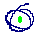 PROAP/AUXPENº PROCESSO: 88881.639784/2021-01RECIBO nº XX/2023Recebi da Fundação CAPES / PRISCILA LENA FARIAS a importância de R$            (por extenso) em caráter eventual e sem vínculo empregatício, a título de auxílio diário ( ) nacional/( )internacional, correspondente a X diárias), referentes a minha participação em/no ----------------------------, no período de dd/mm/aaaa a dd/mm/aaaa,  em cidade/estado/país.                                        VALOR DA REMUNERAÇÃO 	R$  Deduções  ({  ___________________________	R$ ____________________                                                                                             R$ ____________________                                                Líquido recebido		R$ ____________________ IDENTIFICAÇÃO DO(A) BENEFICIÁRIO(A) DO AUXÍLIOIDENTIFICAÇÃO DO(A) BENEFICIÁRIO(A) DO AUXÍLIOIDENTIFICAÇÃO DO(A) BENEFICIÁRIO(A) DO AUXÍLIONome: Nome: CPF: Profissão: RG com órgão expedidor e estado / Passaporte (se estrangeiro): RG com órgão expedidor e estado / Passaporte (se estrangeiro): Endereço Completo:Endereço Completo:Endereço Completo:ASSINATURAS BENEFICIÁRIO(A)/PRESTADOR(A) DO SERVIÇOASSINATURAS BENEFICIÁRIO(A)/PRESTADOR(A) DO SERVIÇOAtesto que os serviços constantes do Presente recibo foram prestados.Em: São Paulo, DIA de MÊS de ANO.Assinatura do(a) Coordenador(a) do AuxílioPor ser verdade, firmo o presente recibo.São Paulo, DIA de MÊS de ANO.Assinatura do(a) Beneficiário(a) do Auxílio